Жиынтық бағалауға арналған әдістемелік ұсыныстарДүниежүзі тарихы5-сыныпӘдістемелік ұсыныстар мұғалімге 5-сынып білім алушыларына «Дүниежүзі тарихы» пәні бойынша жиынтық бағалауды жоспарлау, ұйымдастыру және өткізуге көмек құралы ретінде құрастырылған. Әдістемелік ұсыныстар «Дүниежүзі тарихы» пәні бойынша оқу бағдарламасы негізінде дайындалған.Бөлім/ортақ тақырып бойынша жиынтық бағалаудың тапсырмалары мұғалімге білім алушының тоқсан бойынша жоспарланған оқу мақсаттарына жету деңгейін анықтауға мүмкіндік береді.Әдістемелік ұсыныстарда бөлім/ортақ тақырып бойынша жиынтық бағалауды өткізуге арналған бағалау критерийлері мен дескрипторлары бар тапсырмалар ұсынылған. Сондай-ақ, жинақта	білім	алушылардың	оқу жетістіктерінің	мүмкін	деңгейлері	(рубрикалар) сипатталған. Дескрипторлары мен балдары бар тапсырмалар ұсыныстар түрінде берілген.Әдістемелік ұсыныстарды дайындау барысында ресми интернет-сайттағы қолжетімді ресурстар (суреттер, фотосуреттер, мәтіндер, аудио және бейнематериалдар) қолданылды.2Мазмұны1-ТОҚСАН БОЙЫНША ЖИЫНТЫҚ БАҒАЛАУҒА АРНАЛҒАН ТАПСЫРМАЛАР.... 4 «Терімшілер - аңшылардан бастап жер иеленушілер мен мал өсірушілерге дейін»бөлімі бойынша жиынтық бағалау........................................................................................................... 4 «Қосөзен өркениеттері» бөлімі бойынша жиынтық бағалау..................................................... 8 «Ежелгі Египет тарихы» бөлімі бойынша жиынтық бағалау.................................................. 112-ТОҚСАН БОЙЫНША ЖИЫНТЫҚ БАҒАЛАУҒА АРНАЛҒАН ТАПСЫРМАЛАР.. 15 «Қос дөңгелекті арбалар мен империялар» бөлімі бойынша жиынтық бағалау .................. 15 «Ежелгі Үндістан: буддизмнің гүлденуі мен индуизмнің салтанат құруы» бөлімі бойынша жиынтық бағалау ..........................................................................................................................193-ТОҚСАН БОЙЫНША ЖИЫНТЫҚ БАҒАЛАУҒА АРНАЛҒАН ТАПСЫРМАЛАР .. 23 «Ежелгі Қытайдың бірігуі» бөлімі бойынша жиынтық бағалау.............................................. 23 «Ежелгі Грекия» бөлімі бойынша жиынтық бағалау ............................................................... 27 «Ежелгі Грекия мәдениеті» бөлімі бойынша жиынтық бағалау ............................................. 314-ТОҚСАН БОЙЫНША ЖИЫНТЫҚ БАҒАЛАУҒА АРНАЛҒАН ТАПСЫРМАЛАР .. 35 «Рим империясының гүлденуі» бөлімі бойынша жиынтық бағалау ....................................... 35«Рим дәуірлер тоғысында» бөлімі бойынша жиынтық бағалау............................................. 4031-ТОҚСАН БОЙЫНША ЖИЫНТЫҚ БАҒАЛАУҒА АРНАЛҒАН ТАПСЫРМАЛАР«Терімшілер - аңшылардан бастап жер иеленушілер мен мал өсірушілерге дейін» бөлімі бойынша жиынтық бағалауТақырыпОқу мақсатыБағалау критерийіОйлау дағдыларының деңгейіОрындау уақытыАлғашқы адам қалай пайда болдыНеліктен ежелгі адамдар Ласко үңгірінің қабырғаларына сурет салғанНеліктен адамдар егіншілік және мал шаруашылығымен айналыса бастады5.1.1.2 Адамдар тобыры, ру, қауым, тайпа секілді алғашқы бірлестік формаларын және олардың ұқсастықтары мен айырмашылықтарын түсіндіру5.2.1.2 Тотемизм, анимизм, фетишизм, магия сияқты ежелгі діни наным-сенімдерді білу5.4.1.1 Кәсіп және шаруашылық түрлерін (терімшілік, аңшылық, балық аулау, егіншілік, мал шаруашылығы, металл өңдеу, айырбас сауда) сипаттауБілім алушы•	Адамдар тобыры, ру, қауым, тайпа секілді алғашқы бірлестік формаларын және олардың ұқсастықтары мен айырмашылықтарын сипаттайды•	 Суреттерден тотемизм, анимизм, фетишизм, магия сияқты ежелгі діни наным-сенімдерді табады•	 Терімшілік, аңшылық, балық аулау, егіншілік, мал шаруашылығы, металл өңдеу, айырбас сауда сияқты кәсіп түрлеріне сипаттама бередіБілу және түсіну Қолдану20 минутТапсырма1. Алғашқы бірлестік формаларының ерекшеліктерін арнайы берілген ұяшықтарға толтырып, ұқсастықтарын кестеге жазыңыз.42.Берілген суреттерге сәйкес ежелгі діни наным-сенімдердің түрін тауып, жауабын кестеге жазыңыз.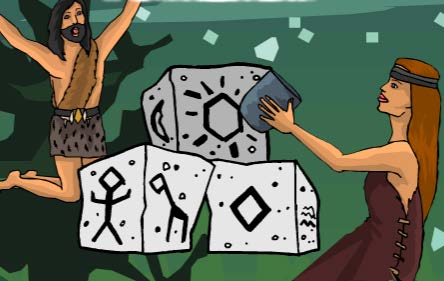 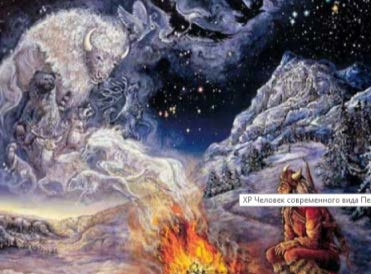 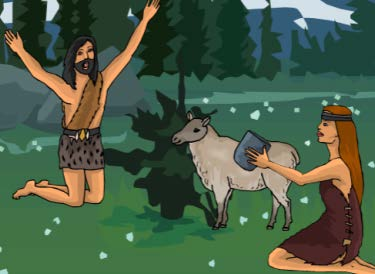 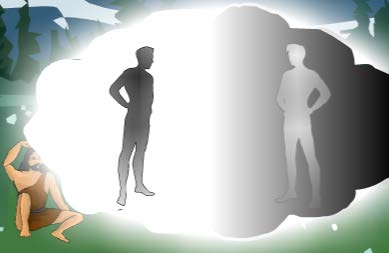 1	23	43.Алғашқы кәсіп және шаруашылық түрлеріне сипаттама беріп, кестені толтырыңыз.56«Өзен алқаптар өркениеттері» бөлімі бойынша жиынтық бағалауТақырып	Неліктен ежелгі өркениеттер өзен алқаптарында дамыды Өзен алқаптарындағы ұлы өркениеттер туралы қалай біле аламызОқу мақсаты	5.4.1.3	Ежелгі	өркениеттердің	шаруашылық	жүйесін сипаттау5.2.2.3 Ежелгі дүниенің өнеріне сипаттама беруБағалау критерийіОйлау дағдыларының деңгейіОрындау уақытыБілім алушы•	«Ұлы өзен өркениеттері» аймақтарын анықтайды•      Қосөзендіктердің айналысқан шаруашылық түрлері мен сипаттамаларын жазып, қорытынды жазады•	Ежелгі дүние өнеріне қатысты ұғымдарға (өркениет, пиктограмма,	сына	жазуы,	мөр,	зиккурат, ирригация) анықтама бередіБілу мен түсіну Қолдану20 минутТапсырма1. Кестедегі бос орындарға «Ұлы өзен өркениеттері» аймақтарын анықтап толтырыңыз.Өзен өркениеттері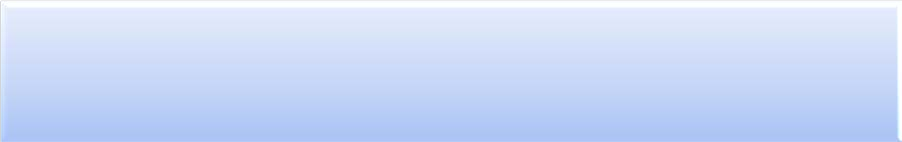 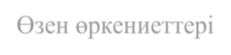 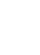 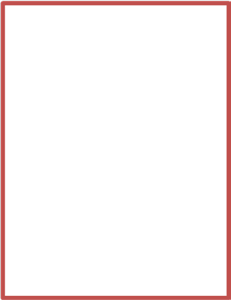 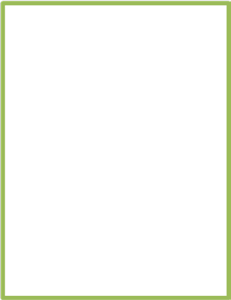 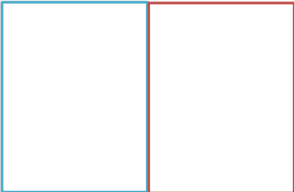 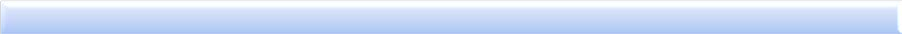 Египет өркениеті3___________1Тигр мен Ефратөзендері2Хуанхэ менЯнцы өзендеріЕжелгі Үнді өркениеті4___________82. Кестеге Қосөзендіктердің айналысқан шаруашылық түрлері мен сипаттамаларын жазып, қорытындылаңыз.3. Кестеде берілген ұғымдарға сипаттама жазыңыз.9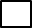 «Ежелгі Египет тарихы» бөлімі бойынша жиынтық бағалау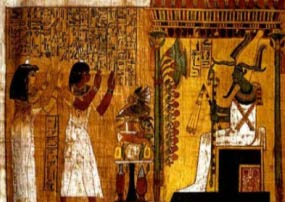 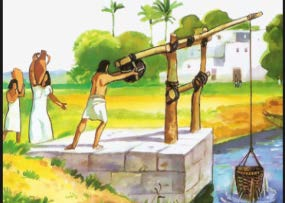 ТақырыпОқу мақсатыБағалау критерийіОйлау дағдыларының деңгейіОрындау уақытыНеліктен Египет «Қара жер» деп аталған? Ежелгі Египет пирамидалары қалай салынды?5.4.1.3	Ежелгі	өркениеттердің	шаруашылық	жүйесін сипаттау5.2.4.2 Ғылымдардың (арифметика, геометрия, астрономия, медицина) пайда болып, дамуына шаруашылық іс-әрекет пен әлеуметтік өзгерістердің ықпалын сипаттау5.1.2.1 Ежелгі қоғамның әлеуметтік ұйымдасуын сипаттауБілім алушы•	Ежелгі Египеттегі шаруашылық жүйесін анықтайды•	 Математика, геометрия, астрономия, медицина ғылымдарының пайда болып, оның қоғамға әсерін анықтайды•	 Ежелгі Египет қоғамының әлеуметтік құрылымын анықтайдыБілу және түсіну Қолдану20 минутТапсырма1. Суреттерге сәйкес Ежелгі Египеттің шаруашылық жүйесін анықтап, арнайы берілген орынға жазыңыз.1 2	3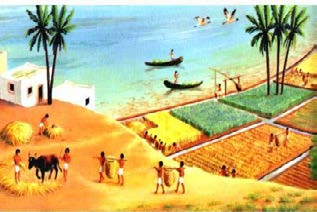 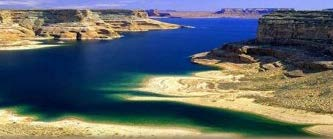 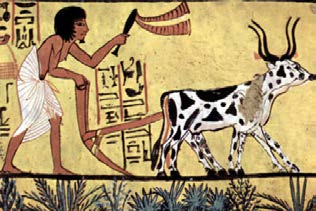 4	5111 2 3 4 52. Ғылымдардың пайда болып, дамуына шаруашылық пен әлеуметтік өзгерістердің ықпалын анықтап, кестені толтырыңыз.3. Ежелгі қоғамның әлеуметтік құрылымын сипаттаңыз.12132-ТОҚСАН БОЙЫНША ЖИЫНТЫҚ БАҒАЛАУҒА АРНАЛҒАН ТАПСЫРМАЛАР«Қос дөңгелекті арбалар мен империялар» бөлімі бойынша жиынтық бағалауТақырыпОқу мақсатыБағалау критерийіОйлау дағдыларының деңгейіОрындау уақытыҚос дөңгелекті арбаның пайда болуы әлемді қалай өзгертті Таяу және Орта Шығыстағы ежелгі империялар неліктен қуатты болдыЕжелгі Орта Азия империялары қаншалықты	қуатты болды5.3.2.1	Ежелгі	заман	тарихындағы	мемлекетаралық қатынастарды түсіндіру үшін «империя» ұғымын білу және пайдалану5.4.1.3	Ежелгі	өркениеттердің	шаруашылық	жүйесін сипаттау5.3.2.2 Басқыншылық соғыстар мен империялардың пайда болуы мемлекеттердің шекараларын қалай өзгергерткенін талдауБілім алушы•	Ежелгі заман тарихындағы мемлекетаралық қатынастарды түсіндіру үшін «империя» ұғымының мағынасын анықтайды•	Орта Азия империяларының қуаттылығын көрсетеді •	Ежелгі өркениеттердің шаруашылық жүйесінанықтайды•	Басқыншылық соғыстардың шаруашылыққа, мәдениетке, мемлекеттердің шекараларының өзгеруіне тигізген ықпалын дәлелдейдіБілу және түсіну ҚолдануЖоғары деңгей дағдылары20 минутТапсырма1. Төмендегі сұрақтарға жауап беріңіз. Империя дегеніміз не?Үлкен империялардың қалыптасуына қандай жағдайлар әсер етті?152. Өз біліміңізді және берілген суреттерді пайдалана отырып, Орта Азия империясының қуаттылығын дәлелдейтін мысалдар (4-тен кем емес) келтіріңіз.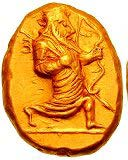 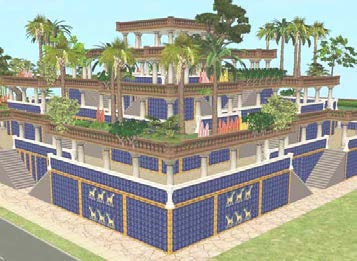 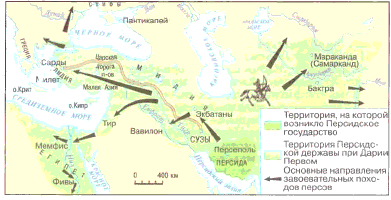 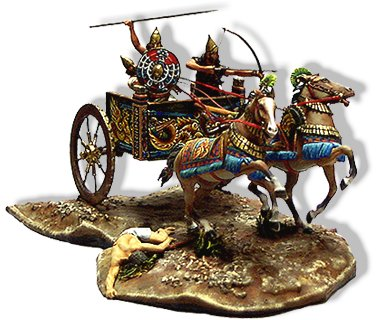 3. Ежелгі империялардың шаруашылық жүйесін кестеде сипаттаңыз.4. Кестеге басқыншылық соғыстардың салдарының әрбір салаға әсерін мысалдармен дәлелдеңіз.1617«Ежелгі Үндістан: буддизмнің гүлденуі мен индуизмнің триумфі» бөлімі бойынша жиынтық бағалау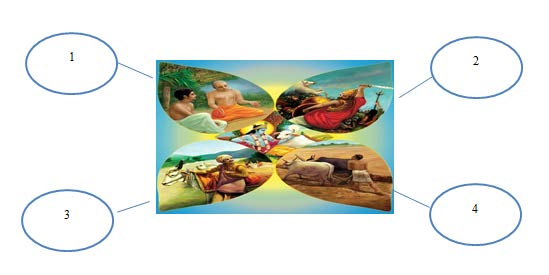 ТақырыпОқу мақсатыБағалау критерийіОйлау дағдыларының деңгейіОрындау уақытыНеліктен Ежелгі Үндістанда индуизм буддизмнен басым болдыЕжелгі Үндістанда ғылыми білімдер қаншалықты дамыды5.1.2.3 Қоғамның әлеуметтік құрылымын түсіндіру үшін Үндістандағы «касталық жүйе» ұғымын қолдану5.2.1.3 Ежелгі қоғамның дамуына діндердің ықпалын сипаттау5.2.4.2 Ғылымдардың (арифметика, геометрия, астрономия, медицина) пайда болып, дамуына шаруашылық іс-әрекет пен әлеуметтік өзгерістердің ықпалын сипаттауБілім алушы•	«Касталық жүйенің» құрылымын анықтайды•	Ежелгі қоғамның дамуындағы діндердің ықпалын сипаттайды•	Ежелгі Үндістанда ғылыми білімдердің дамып, шаруашылық пен әлеуметтік өзгерістерге ықпалын көрсетедіБілу және түсіну Қолдану20 минутТапсырма1. Суреттер бойынша касталық топтардың атауын анықтап, арнайы ұяшықтарға толтырыңыз.192. Ежелгі қоғамның дамуындағы діндердің ықпалын анықтап, кестедегі бос орындарды толтырыңыз.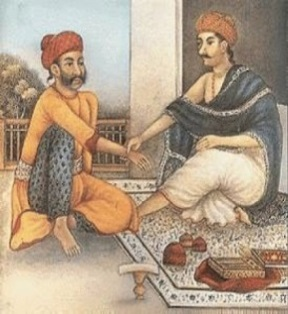 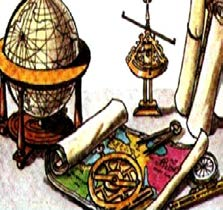 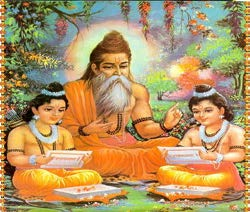 3. Алған білімдеріңізді және берілген суреттерді пайдалана отырып, Ежелгі Үндістанда ғылыми білімдердің даму бағыттарын анықтаңыз, олардың шаруашылық пен әлеуметтік өзгерістерге ықпалын сипаттаңыз.20213-ТОҚСАН БОЙЫНША ЖИЫНТЫҚ БАҒАЛАУҒА АРНАЛҒАН ТАПСЫРМАЛАР«Ежелгі Қытай» бөлімі бойынша жиынтық бағалауТақырыпОқу мақсатыБағалау критерийіОйлау дағдыларының деңгейіОрындау уақытыЕжелгі Қытайдың ойшылдары нені үйреттіТерракот әскері Ежелгі Қытай туралы қандай ақпарат бередіЕжелгі Қытайдың қандай ғылыми ашулары бүгінгі күнге дейін жетті5.2.3.1 Ежелгі философтардың көзқарастарына қарапайым түсіндірме беру5.3.1.1 Ежелгі мемлекеттердің саяси құрылымының ерекшеліктерін сипаттау5.2.4.2	Ғылымдардың	(арифметика,	геометрия, астрономия, медицина)        пайда                              дбаомлуыыпн, а шаруашылық	іс-әрекет     пен	әлеуметтік     өзгерістердің ықпалын сипаттауБілім алушы•	 Ежелгі Қытай философтарын анықтап, олардың мемлекет туралы көзқарастарына сипаттама береді•	Император Цинь Шихуандидің кезіндегі мемлекеттің саяси құрылымын анықтайды•	Ғылымдардың пайда болып, дамуына шаруашылық іс-әрекет пен әлеуметтік өзгерістердің ықпалын көрсетедіБілу және түсіну Қолдану20 минут23Тапсырма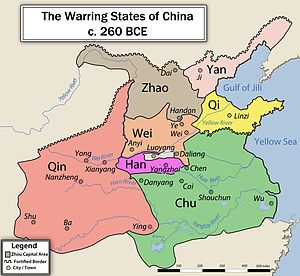 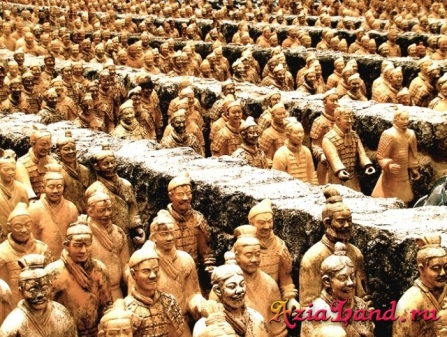 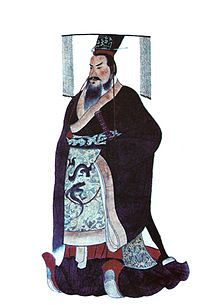 1. Қытай философтарын анықтап, олардың мемлекет туралы көзқарастарына сипаттама беріңіз.2. Берілген суреттерді пайдаланып, сұрақтарға жауап беріңіз.Суреттерді не байланыстырады?Суреттегі бейнелердің әрқайсысына сипаттама жазыңыз.Берілген тұлғаның мемлекетке сіңірген еңбегі неден байқалды?243. Берілген суреттердің атауын жазыңыз.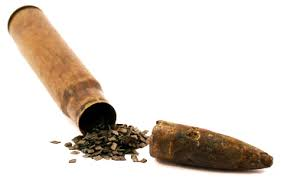 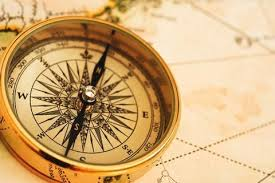 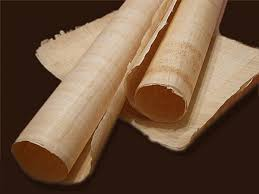 1/--------------------------------	2/------------------------	3/----------------------------Жоғарыда көрсетілген жаңалықтар қытайлықтардың өмірін қалай өзгертті?25«Ежелгі Грекия» бөлімі бойынша жиынтық бағалауТақырыпОқу мақсатыБағалау критерийіОйлау дағдыларының деңгейіОрындау уақытыЕжелгі Грекия өркениеті бастауын қайдан аладыНеліктен Ежелгі Грекияны демократияның отаны деп атайдыЕжелгі Спарта Афинадан несімен ерекшелендіНеліктен Александр Македонский скифтерді бағындыра алмады5.3.1.1	Ежелгі	мемлекеттердің	саяси	құрылымының ерекшеліктерін сипаттау5.3.1.2 Афина мемлекетінде демократияның пайда болуын түсіндіру5.3.2.2 Басқыншылық соғыстар мен империялардың пайда болуы мемлекеттердің шекараларын қалай өзгерткенін талдауБілім алушы•	 Ежелгі Грекия мемлекетіндегі саяси құрылымның ерекшеліктерін көрсетеді•	Ежелгі Спарта, Афины мемлекетінің халқының құрамын, басқару жүйесін сипаттап, қорытынды жазады•	А. Македонскийдің жорықтарына баға бередіБілу және түсіну ҚолдануЖоғары деңгей дағдылары20 минутТапсырма1.Терминдердің	анықтамасын мазмұнына қарай сәйкестендіріп, арнайы жауап кестесіне толтырыңыз.27Жауап кестесі2. Кестені толтырыңыз.3. Берілген мәтінді және өз біліміңізді пайдалана отырып, төмендегі сұрақтарға жауап жазыңыз.Александр Македонский Македония орталығы Пелледе б.з.д. 356 ж шілде айының аяғында дүниеге келген. Оның әкесі Филипп ІІ ежелгі македон патшасы Каранның тұқымы, шығу тегін мифтік батыр Гераклмен байланыстырса, шешесі Олимпиада Эпир патшасының қызы, эллиндік миф батыры Ахиллмен шығу тегін байланыстырады. 13 жасында оған Аристотель ұстаздық етеді. Александрге этика, саясат ғылымдары бойынша дәріс беріп, оны болашақ гректердің қолбасшысы рухында тәрбиелеу мақсаты тұрды. Аристотель мектебінен ол үлкен білімді азамат болып тәрбиеленіп, «Илиада»	мен «Одиссеяны» әрдайым ықыласпен оқитын болатын.1. А. Македонскийдің ұстазы оның талантты қолбасшы болуына қалай әсер етті?2. А. Македонскийдің қолбасшылықтан басқа тағы да қандай тұлғалық ерекшеліктерін байқадыңыз?3. А. Македонскийдің сақтар жеріне жорығын сипаттап беріңіз.4. Оның скифтер жерін бағындыра алмау себептерін түсіндіріңіз?2829«Ежелгі Грекия мәдениеті» бөлімі бойынша жиынтық бағалауТақырыпОқу мақсатыБағалау критерийіОйлау дағдыларының деңгейіОрындау уақытыЕжелгі Грек философтары мінсіз қоғамды қалай елестетті Ежелгі Грекия өнері қандай болдыЕжелгі Грекия гимназия, лицей, академияларында нені үйретті5.2.3.1 Ежелгі философтардың көзқарастарына қарапайым түсіндірме беру5.2.2.3 Ежелгі дүниенің өнеріне сипаттама беру5.2.4.1 Ежелгі қоғамның дамуындағы жазудың рөлін сипаттауБілім алушы•	Ежелгі Грекия философтарын анықтап, олардың көзқарастарын сипаттайды•	Ежелгі Грекия өнерінің туындыларын анықтайды•	 Афиндік	мектеп	пен	қазіргі	мектептің айырмашылығы мен ұқсастығын ажыратадыБілу және түсіну Қолдану20 минутТапсырма1. Ежелгі Грекия философтарын анықтап, олардың ойларына қатысты сипаттаманы арнайы ұяшықтарға толтырыңыз.312. Ұғымдарды анықтамасымен сәйкестендіріп, арнайы жауап кестесіне толтырыңыз.Жауап кестесі3.Афиндік мектеп пен қазіргі мектепті Венн диаграммасында салыстырыңыз. Екі айырмашылық пен бір ұқсастықты анықтаңыз.Салыстыру : мектептегі жазудың ерекшелігі, мектепте оқудың ерекшелігі және сабақ берушілер.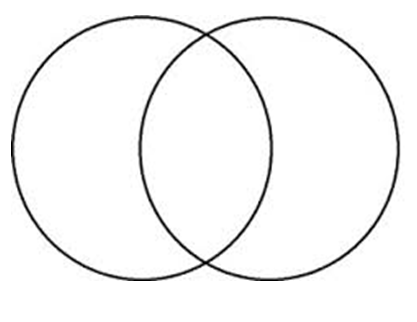 3233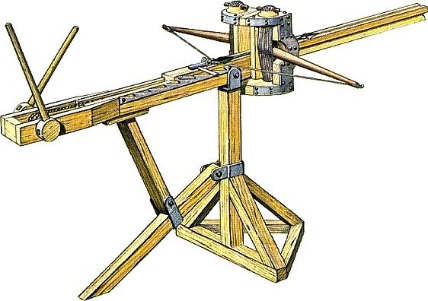 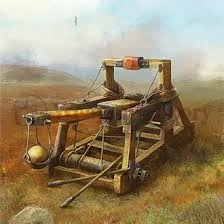 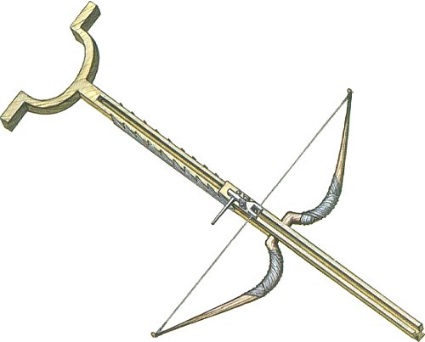 4-ТОҚСАН БОЙЫНША ЖИЫНТЫҚ БАҒАЛАУҒА АРНАЛҒАН ТАПСЫРМАЛАР«Рим империясының гүлденуі» бөлімі бойынша жиынтық бағалауТақырыпОқу мақсатыБағалау критерийіОйлау дағдыларының деңгейіОрындау уақытыРим ежелгі дүниенің ең қуатты империясына қалай айналдыЕжелгі римдік қоғамның дамуы мәдениеті арқылы қалай айқындаладыСпартактың көтерілісі ежелгі Римдегі құлдықты қалай сипаттайды5.3.1.1 Ежелгі мемлекеттердің саяси құрылымының ерекшеліктерін анықтау5.1.2.1 Ежелгі қоғамның әлеуметтік ұйымдасуын сипаттау 5.3.2.3 Ежелгі Римдегі Спартак көтерілісін сипаттау, себептерін анықтауБілім алушы•	Ежелгі Римнің саяси құрылымының ерекшеліктерін көрсетеді•	Рим қоғамының құрамын анықтап, олардың қоғамдағы орнын ажыратады•	Кескін картаға Спартак бастаған құлдар көтерілісінің жүру барысын белгілеп, көтерілістің себебін көрсетедіБілу және түсіну Қолдану20 минутТапсырма1.Берілген суреттердегі заттарды анықтап, бос орындарға атауын жазыңыз.1____________________	2____________________	3_____________________35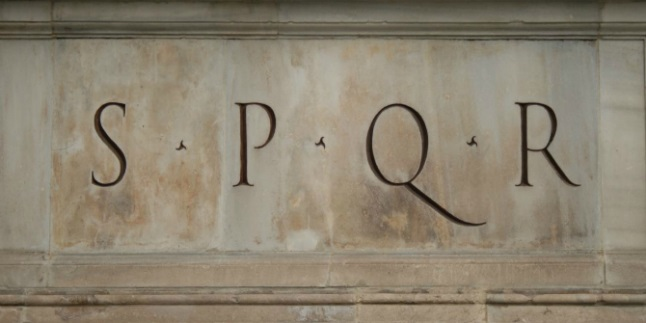 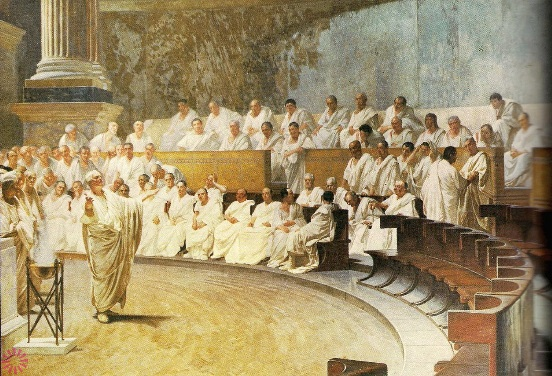 4___________________________________	5 ___________________________________2. Рим қоғамының құрамын анықтап, олардың қоғамдағы орнын кестеге толтырыңыз.______ ______ ______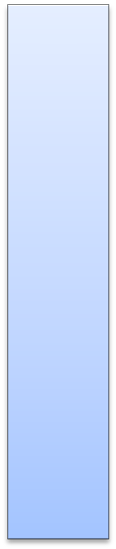 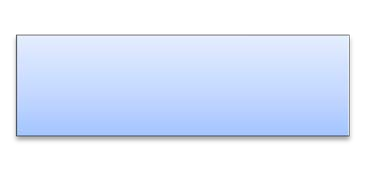 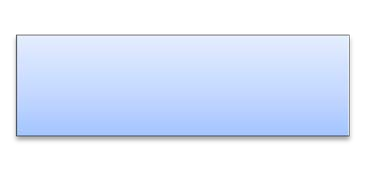 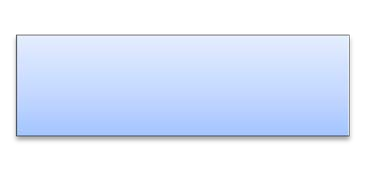 36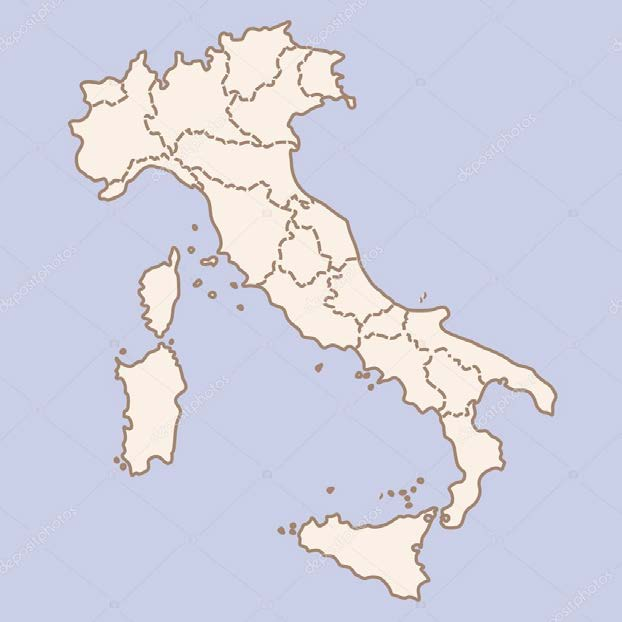 3. Кескін картаға Спартак бастаған құлдар көтерілісінің жүру барысын белгілеп, себебін анықтаңыз.Көтеріліс басталған жерді;Спартактың қозғалыс бағытын;Римдіктердің бекінісін;Көтерілістің басты себебі3738«Дәуірлер тоғысындағы Рим» бөлімі бойынша жиынтық бағалауТақырыпОқу мақсатыБағалау критерийіОйлау дағдыларының деңгейіОрындау уақытыІ-ІІІ ғасырларда Рим империясы қалай дамыды ІY-Y ғасырларда рим империясы қалай өзгерді Ежелгі дүниенің мәдени мұрасы қандай5.2.1.1 Негізгі діни ұғымдарды (Құдай, ғибадатхана, абыз, қасиетті жазбалар, пұт) түсіндіру5.2.1.3 Ежелгі қоғамның дамуына діндердің ықпалын сипаттау5.2.2.3 Ежелгі дүниенің өнеріне сипаттама беруБілім алушы•	Негізгі діни ұғымдарды (Құдай, ғибадатхана, абыз, қасиетті жазбалар, пұт) сипаттайды•	Ежелгі Рим императорларының христиан дініне қатысты көзқарастарын ажыратады•	Ежелгі заманның өнер туындылары мен жазу түрлерін анықтайдыБілу және түсіну Қолдану20 минутТапсырма1. Берілген ұғымдарға сипаттама жазыңыз.Құдай_____________________________________________________________________ __________________________________________________________________________ Ғибадатхана_______________________________________________________________ __________________________________________________________________________ Абыз_____________________________________________________________________ __________________________________________________________________________ Қасиетті жазбалар__________________________________________________________ __________________________________________________________________________ Пұт_______________________________________________________________________ __________________________________________________________________________2. Ежелгі Рим императорларының христиан дініне қатысты көзқарастарын анықтап, кестені толтырыңыз.403. Ежелгі заманның өнер туындылары мен жазу түрлерін анықтаңыз.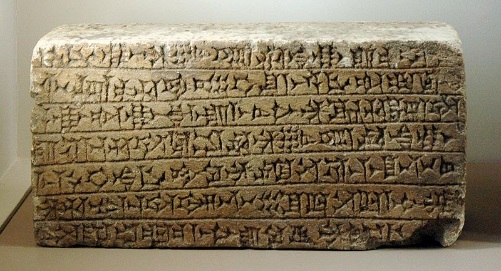 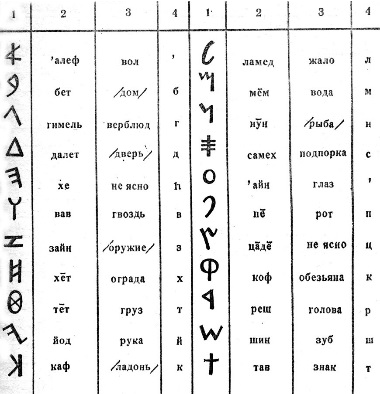 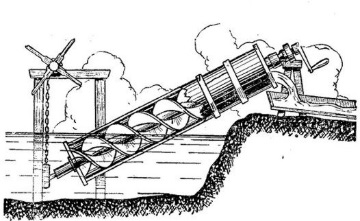 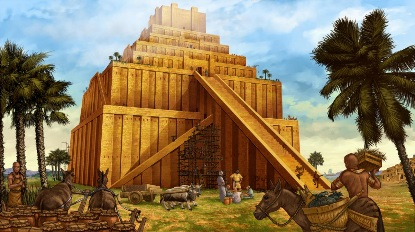 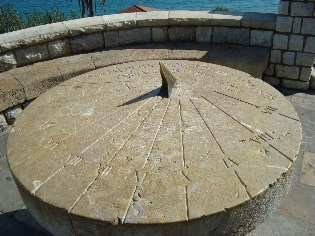 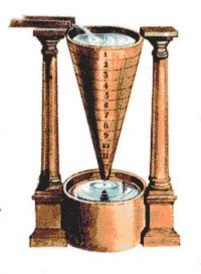 1___________________ 2 ______________ 3_________________	4____________________5_______________________________	6 _______________________________41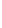 ɀɚɡɛɚɥɚɪԑɚɚɪɧɚɥԑɚɧɨɪɵɧТеруге 25.07.2017. берілді. Басуға 27.07.2017. қол қойылды. Пішімі 60х84/8. Кеңсе қағаз 80 гр/м2. Сандық басылыс. Шартты б. т.4,6. Таралымы 18 дана. Тапсырыс № 1574«Педагогикалық шеберлік орталығы» ЖМ типографиясында басылды. 010000, Астана қ., №31 көше, 37а үй. e-mail: info@cpm.kz.Бірлестік формаларыЕрекшеліктеріҰқсастықтарыТобырҚауымРуТайпа1-2-3-4-Кəсіп жəне шаруашылық түрлеріСипаттамасыТерімшілікБалық аулауЕгіншілікМал шаруашылығыМеталл өңдеуАңшылықБағалау критерийіТапсырма №ДескрипторБаллБағалау критерийіТапсырма №Білім алушыБаллАдамдар тобыры, ру, қауым, тайпа секілді алғашқы бірлестік формаларын және олардың ұқсастықтары мен айырмашылықтарын сипаттайды1тобырдың ерекшелігін жазады;1Адамдар тобыры, ру, қауым, тайпа секілді алғашқы бірлестік формаларын және олардың ұқсастықтары мен айырмашылықтарын сипаттайды1рудың ерекшелігін жазады;1Адамдар тобыры, ру, қауым, тайпа секілді алғашқы бірлестік формаларын және олардың ұқсастықтары мен айырмашылықтарын сипаттайды1қауымның ерекшелігін жазады;1Адамдар тобыры, ру, қауым, тайпа секілді алғашқы бірлестік формаларын және олардың ұқсастықтары мен айырмашылықтарын сипаттайды1тайпаның ерекшелігін жазады;1Адамдар тобыры, ру, қауым, тайпа секілді алғашқы бірлестік формаларын және олардың ұқсастықтары мен айырмашылықтарын сипаттайды1тобыр,тайпа, ру мен қауымның ұқсастықтарын көрсетеді;1Суреттерден тотемизм, анимизм,	фетишизм, магия	сияқты	ежелгі діни наным-сенімдерді табады2тотемизмге сәйкес суретті табады;1Суреттерден тотемизм, анимизм,	фетишизм, магия	сияқты	ежелгі діни наным-сенімдерді табады2анимизмге сәйкес суретті табады;1Суреттерден тотемизм, анимизм,	фетишизм, магия	сияқты	ежелгі діни наным-сенімдерді табады2фетишизмге сәйкес суретті табады;1Суреттерден тотемизм, анимизм,	фетишизм, магия	сияқты	ежелгі діни наным-сенімдерді табады2магияға сәйкес суретті табады;1Терімшілік, аңшылық, балық аулау, егіншілік, мал шаруашылығы, металл өңдеу, айырбас сауда сияқты кәсіп түрлеріне сипаттама береді3терімшілікті сипаттайды;1Терімшілік, аңшылық, балық аулау, егіншілік, мал шаруашылығы, металл өңдеу, айырбас сауда сияқты кәсіп түрлеріне сипаттама береді3аңшылықты сипаттайды;1Терімшілік, аңшылық, балық аулау, егіншілік, мал шаруашылығы, металл өңдеу, айырбас сауда сияқты кәсіп түрлеріне сипаттама береді3балық аулау кәсібін сипаттайды;1Терімшілік, аңшылық, балық аулау, егіншілік, мал шаруашылығы, металл өңдеу, айырбас сауда сияқты кәсіп түрлеріне сипаттама береді3егіншілік шаруашылығын сипаттайды;1Терімшілік, аңшылық, балық аулау, егіншілік, мал шаруашылығы, металл өңдеу, айырбас сауда сияқты кәсіп түрлеріне сипаттама береді3мал шаруашылығы сипаттайды;1Терімшілік, аңшылық, балық аулау, егіншілік, мал шаруашылығы, металл өңдеу, айырбас сауда сияқты кәсіп түрлеріне сипаттама береді3металл өңдеу кәсібін сипаттайды;1Балл саныБалл саныБалл саны15р/сШаруашылық түріСипаттамасы12ҚорытындыҚорытындыҚорытындыр/сҰғымСипаттамасы1Өркениет2Пиктограмма3Сына жазуы4Мөр5Зиккурат6ИрригацияБағалау критерийіТапсырма №ДескрипторБаллБағалау критерийіТапсырма №Білім алушыБалл«Ұлы өзен өркениеттері» аймақтарын анықтайды1өзен өркениеті аймағын анықтайды;1«Ұлы өзен өркениеттері» аймақтарын анықтайды1өзен өркениеті аймағын анықтайды;1«Ұлы өзен өркениеттері» аймақтарын анықтайды1өзен өркениеті аймағын анықтайды;1«Ұлы өзен өркениеттері» аймақтарын анықтайды1өзен өркениеті аймағын анықтайды;1Қосөзендіктердің айналысқан шаруашылық түрлері мен сипаттамаларын жазып, қорытынды жазады2қосөзендіктердің айналысқан шаруашылық түрін көрсетеді;1Қосөзендіктердің айналысқан шаруашылық түрлері мен сипаттамаларын жазып, қорытынды жазады2қосөзендіктердің шаруашылығына сипаттама береді;1Қосөзендіктердің айналысқан шаруашылық түрлері мен сипаттамаларын жазып, қорытынды жазады2қосөзендіктердің айналысқан шаруашылық түрін көрсетеді;1Қосөзендіктердің айналысқан шаруашылық түрлері мен сипаттамаларын жазып, қорытынды жазады2қосөзендіктердің шаруашылығына сипаттама береді;1Қосөзендіктердің айналысқан шаруашылық түрлері мен сипаттамаларын жазып, қорытынды жазады2қосөзендіктердің шаруашылықтары бойынша қорытынды жасайды;1Ежелгі дүние өнеріне қатысты ұғымдарға (өркениет, пиктограмма, сына жазуы, мөр, зиккурат, ирригация) анықтама береді3өркениет ұғымына сипаттама жазады,1Ежелгі дүние өнеріне қатысты ұғымдарға (өркениет, пиктограмма, сына жазуы, мөр, зиккурат, ирригация) анықтама береді3пиктограмма ұғымына сипаттама жазады;1Ежелгі дүние өнеріне қатысты ұғымдарға (өркениет, пиктограмма, сына жазуы, мөр, зиккурат, ирригация) анықтама береді3сына жазуы ұғымына сипаттама жазады,1Ежелгі дүние өнеріне қатысты ұғымдарға (өркениет, пиктограмма, сына жазуы, мөр, зиккурат, ирригация) анықтама береді3мөр ұғымына сипаттама жазады;1Ежелгі дүние өнеріне қатысты ұғымдарға (өркениет, пиктограмма, сына жазуы, мөр, зиккурат, ирригация) анықтама береді3зиккурат ұғымына сипаттама жазады;1Ежелгі дүние өнеріне қатысты ұғымдарға (өркениет, пиктограмма, сына жазуы, мөр, зиккурат, ирригация) анықтама береді3ирригация ұғымына сипаттама жазады.1БарлығыБарлығыБарлығы15Ғылым саласыШаруашылық пен əлеуметтік өзгерістердің ықпалыМатематикаГеометрияАстрономияМедицинаƏлеуметтік топтарҚұқықтары мен міндеттеріШонжарларСақшыларҚазыларТау-кен жұмысшыларыШаруаларҚұлдарБағалау критерийіТапсырма №ДескрипторБаллБағалау критерийіТапсырма №Білім алушыБаллЕжелгі Египеттегі шаруашылық жүйесін анықтайды1егіншілік жүйесін анықтайды;1Ежелгі Египеттегі шаруашылық жүйесін анықтайды1өзен шаруашылығы жүйесін анықтайды;1Ежелгі Египеттегі шаруашылық жүйесін анықтайды1мал шаруашылығын анықтайды;1Ежелгі Египеттегі шаруашылық жүйесін анықтайды1балық аулау кәсібін анықтайды;1Ежелгі Египеттегі шаруашылық жүйесін анықтайды1қолөнер шаруашылығын анықтайды;1Математика, геометрия, астрономия,	медицина ғылымдарының	пайда болып, оның қоғамға әсерін анықтайды2арифметиканың пайда болып, дамуына шаруашылық іс-әрекет пен әлеуметтік өзгерістердің ықпалын анықтайды;1Математика, геометрия, астрономия,	медицина ғылымдарының	пайда болып, оның қоғамға әсерін анықтайды2геометрияның пайда болып, дамуына шаруашылық іс-әрекет пен әлеуметтік өзгерістердің ықпалын анықтайды;1Математика, геометрия, астрономия,	медицина ғылымдарының	пайда болып, оның қоғамға әсерін анықтайды2астрономияның пайда болып, дамуына шаруашылық іс-әрекет пен әлеуметтік өзгерістердің ықпалын анықтайды;1Математика, геометрия, астрономия,	медицина ғылымдарының	пайда болып, оның қоғамға әсерін анықтайды2медицинаның пайда болып, дамуына шаруашылық іс-әрекет пен әлеуметтік өзгерістердің ықпалын анықтайды;1Ежелгі Египет қоғамының әлеуметтік құрылымын анықтайды3шонжарлардың құқығы мен міндетін анықтайды;1Ежелгі Египет қоғамының әлеуметтік құрылымын анықтайды3сақшылардың құқығы мен міндетін анықтайды;1Ежелгі Египет қоғамының әлеуметтік құрылымын анықтайды3қазылардың құқығы мен міндетін анықтайды;1Ежелгі Египет қоғамының әлеуметтік құрылымын анықтайды3тау-кен жұмысшыларының құқығы мен міндетін анықтайды;1Ежелгі Египет қоғамының әлеуметтік құрылымын анықтайды3шаруалардың құқығы мен міндетін анықтайды;1Ежелгі Египет қоғамының әлеуметтік құрылымын анықтайды3құлдардың құқығы мен міндетін анықтайды.1Балл саныБалл саныБалл саны15р/сЕжелгі империяларШаруашылық жүйесі1Ассирия2Вавилон3Парсы4Хетт5Пафия6КушанБасқыншылық соғыстардың салдарыБасқыншылық соғыстардың салдарыБасқыншылық соғыстардың салдарыШаруашылыққаМәдениет саласынаОртаазиялық мемлекеттердің құрылуынаБағалау критерийіТапсырма №ДескрипторБаллБағалау критерийіТапсырма №Білім алушыЕжелгі заман тарихындағы мемлекетаралық қатынастарды түсіндіру үшін «империя» ұғымының мағынасын анықтайды1«империя» ұғымының мағынасын ашады;1Ежелгі заман тарихындағы мемлекетаралық қатынастарды түсіндіру үшін «империя» ұғымының мағынасын анықтайды1үлкен империялардың қалыптасуына әсер еткен жағдайларды анықтайды;1Орта Азия империяларының қуаттылығын көрсетеді2Орта Азия империяларының қуаттылығын көрсететін 1-мысал келтіреді;1Орта Азия империяларының қуаттылығын көрсетеді2Орта Азия империяларының қуаттылығын көрсететін 2-мысал келтіреді;1Орта Азия империяларының қуаттылығын көрсетеді2Орта Азия империяларының қуаттылығын көрстететін 3-мысал келтіреді;1Орта Азия империяларының қуаттылығын көрсетеді2Орта Азия империяларының қуаттылығын көрсететін 4-мысал келтіреді;1Ежелгі өркениеттердің шаруашылық жүйесін анықтайды3Ассирияның шаруашылық жүйесін сипаттайды;1Ежелгі өркениеттердің шаруашылық жүйесін анықтайды3Вавилонның шаруашылық жүйесін сипаттайды;1Ежелгі өркениеттердің шаруашылық жүйесін анықтайды3Парсы мемлекетінің шаруашылық жүйесін сипаттайды;1Ежелгі өркениеттердің шаруашылық жүйесін анықтайды3Хетт мемлекетінің шаруашылық жүйесін сипаттайды;1Ежелгі өркениеттердің шаруашылық жүйесін анықтайды3Парфия мемлекетінің шаруашылық жүйесін сипаттайды;1Ежелгі өркениеттердің шаруашылық жүйесін анықтайды3Кушан мемлекетінің шаруашылық жүйесін сипаттайды;1Басқыншылық соғыстардың шаруашылыққа, мәдениетке, мемлекеттердің шекараларының өзгеруіне тигізген ықпалын дәлелдейді4шаруашылықтың дамуына басқыншылық соғыстардың кері әсері болғандығын дәлелдейді;1Басқыншылық соғыстардың шаруашылыққа, мәдениетке, мемлекеттердің шекараларының өзгеруіне тигізген ықпалын дәлелдейді4мәдениеттің дамуына басқыншылық соғыстардың кері әсері болғандығын дәлелдейді;1Басқыншылық соғыстардың шаруашылыққа, мәдениетке, мемлекеттердің шекараларының өзгеруіне тигізген ықпалын дәлелдейді4Ортаазиялық мемлекеттердің құрылуына соғыстың кері әсері болғандығын дәлелдейді.1Балл саныБалл саныБалл саны15Индуизм дініндегі басты құдайларыИндуизм дініндегі басты құдайларыИндуизм дініндегі басты құдайларыИндуизм дініндегі басты құдайларыИндуизм дініндегі басты құдайларыИндуизм дініндегі басты құдайларыИндуизм дініндегі басты құдайларыБрахмаБрахмаБрахма1222Құдайлардың қызметіҚұдайлардың қызметіҚұдайлардың қызметіҚұдайлардың қызметіҚұдайлардың қызметіҚұдайлардың қызметіҚұдайлардың қызметі3табиғатты қиратушы күштердің иесі4табиғатты қиратушы күштердің иесіБуддизмБуддизмДіннің негізін салушы5Шексіз тыныштық жағдайға қол жеткізу67ТрипитакаБағалау критерийіТапсырма №ДескрипторБаллБағалау критерийіТапсырма №Білім алушыБалл«Касталық жүйенің» құрылымын анықтайды1кастаның 1-тобын анықтайды;1«Касталық жүйенің» құрылымын анықтайды1кастаның 2-тобын анықтайды;1«Касталық жүйенің» құрылымын анықтайды1кастаның 3-тобын анықтайды;1«Касталық жүйенің» құрылымын анықтайды1кастаның 4-тобын анықтайды;1Ежелгі қоғамның дамуындағы діндердің ықпалын сипаттайды2Индуизмдегі басты құдайды көрсетеді;1Ежелгі қоғамның дамуындағы діндердің ықпалын сипаттайды2Индуизмдегі басты құдайды көрсетеді;1Ежелгі қоғамның дамуындағы діндердің ықпалын сипаттайды2бүкіл әлем мен тәртіпті жаратушы құдайды көрсетеді;1Ежелгі қоғамның дамуындағы діндердің ықпалын сипаттайды2адамзат өмірін жаратушы және оны қорғаушы құдайды көрсетеді;1Ежелгі қоғамның дамуындағы діндердің ықпалын сипаттайды2Буддизмнің негізін салушысын көрсетеді;1Ежелгі қоғамның дамуындағы діндердің ықпалын сипаттайды2шексіз тыныштық жағдайға қол жеткізу ұғымын көрсетеді;1Ежелгі қоғамның дамуындағы діндердің ықпалын сипаттайды2буддизмнің қасиетті кітабын көрсетеді;1Ежелгі Үндістанда ғылыми білімдердің дамып, шаруашылық пен әлеуметтік өзгерістерге ықпалын көрсетеді3математиканың даму бағыттарын анықтап, олардың	шаруашылық	пен	әлеуметтік өзгерістерге ықпалын сипаттайды;1Ежелгі Үндістанда ғылыми білімдердің дамып, шаруашылық пен әлеуметтік өзгерістерге ықпалын көрсетеді3медицинаның	даму	бағыттарын	анықтап, олардың	шаруашылық	пен       әлеуметтік өзгерістерге ықпалын сипаттайды;1Ежелгі Үндістанда ғылыми білімдердің дамып, шаруашылық пен әлеуметтік өзгерістерге ықпалын көрсетеді3астрономияның даму бағыттарын анықтап, олардың	шаруашылық	пен	әлеуметтік өзгерістерге ықпалын сипаттайды;1Ежелгі Үндістанда ғылыми білімдердің дамып, шаруашылық пен әлеуметтік өзгерістерге ықпалын көрсетеді3қорытынды жазады.1Балл саныБалл саныБалл саны15123«Билеуші-билеуші, азамат -азамат, әкесі - әке, ал баласы - бала болуы керек»«Әрбір адам ар-ұят заңы бойынша өмір сүруі керек, сонда тәртіп болады»«Халық	биліктен	қуатты болған жағдайда мемлекет әлсіз	болады,	ал     билік халықтан      қуатты      болса онда әскері мықты болады»Философтардың көзқарастарына сипаттамаФилософтардың көзқарастарына сипаттамаФилософтардың көзқарастарына сипаттама456Пайдасы/зияны неде болды?Пайдасы/зияны неде болды?Пайдасы/зияны неде болды?123Бағалау критерийіТапсырмаДескрипторБаллБағалау критерийіБілім алушыБаллЕжелгі Қытай философтарын анықтап, олардың мемлекет туралы көзқарастарына сипаттама береді1бірінші философты анықтайды;1Ежелгі Қытай философтарын анықтап, олардың мемлекет туралы көзқарастарына сипаттама бередіекінші философты анықтайды;1Ежелгі Қытай философтарын анықтап, олардың мемлекет туралы көзқарастарына сипаттама бередіүшінші философты анықтайды;1Ежелгі Қытай философтарын анықтап, олардың мемлекет туралы көзқарастарына сипаттама бередіКонфуцийдің мемлекет туралы көзқарасына сипаттама жазады;1Ежелгі Қытай философтарын анықтап, олардың мемлекет туралы көзқарастарына сипаттама бередіЛао-цзының мемлекет туралы көзқарасына сипаттама жазады;1Ежелгі Қытай философтарын анықтап, олардың мемлекет туралы көзқарастарына сипаттама бередіШан Янның мемлекет туралы көзқарасына сипаттама жазады;1Император Цинь Шихуандидің кезіндегі мемлекеттің саяси құрылымын анықтайды2үш суретті байланыстыратын кезеңді анықтайды;1Император Цинь Шихуандидің кезіндегі мемлекеттің саяси құрылымын анықтайды2суреттерге қатысты сипаттама жазады;1Император Цинь Шихуандидің кезіндегі мемлекеттің саяси құрылымын анықтайды2тұлғаның мемлекеттің дамуына сіңірген еңбегі туралы жазады;1Ғылымдардың пайда болып, дамуына шаруашылық іс-әрекет пен әлеуметтік өзгерістердің ықпалын көрсетеді3оқ-дәріні анықтайды;1Ғылымдардың пайда болып, дамуына шаруашылық іс-әрекет пен әлеуметтік өзгерістердің ықпалын көрсетеді3папирус қағазды анықтайды;1Ғылымдардың пайда болып, дамуына шаруашылық іс-әрекет пен әлеуметтік өзгерістердің ықпалын көрсетеді3компасты анықтайды;1Ғылымдардың пайда болып, дамуына шаруашылық іс-әрекет пен әлеуметтік өзгерістердің ықпалын көрсетеді3оқ-дәрінің пайдасын, не зиянын атайды;1Ғылымдардың пайда болып, дамуына шаруашылық іс-әрекет пен әлеуметтік өзгерістердің ықпалын көрсетеді3папирус	қағаздың	пайдасын ажыратады;1Ғылымдардың пайда болып, дамуына шаруашылық іс-әрекет пен әлеуметтік өзгерістердің ықпалын көрсетеді3компастың пайдасын көрсетеді.1Балл саныБалл саныБалл саны151ДемократияАқаламен басқарылатын	(ереже	бойынша,	бір	орталыққа бағынатын) және әдетте тәуелсіз мемлекет болып табылатын кішігірім территория2ОлигархияB«халық билігі» деген мағынаны білдіреді3Қала-мемлекетCСпартаның	беделді	алқалы	органы.	Олар	заңдардың сақталуын қадағалады және қызметтік тұлғалардың іс-әрекеттерін бақылады4ГерусияDкішігірім бай адамдар тобының билігі5ЭфорларEолардың қатарына ата-анасының екеуі де афиналықтар болып саналатын Афины тұрғындары жатқызылды6АзаматтарFоның құрамына алпыс жастан асқан ер адамдар ғана кіреді, себебі спарталықтар тек осы жасқа ақылды және күш-қуаты мол адам ғана жетеді деп ойлады123456СипаттамасыАфиныСпартаХалқының құрамыБасқару жүйесіҚорытындыБағалау критерийіТапсырмаДескрипторБаллБағалау критерийіТапсырмаБілім алушыБаллЕжелгі Грекия мемлекетіндегі саяси құрылымының ерекшеліктерін көрсетеді1демократия ұғымын сәйкестендіреді;1Ежелгі Грекия мемлекетіндегі саяси құрылымының ерекшеліктерін көрсетеді1олигархия ұғымын сәйкестендіреді;1Ежелгі Грекия мемлекетіндегі саяси құрылымының ерекшеліктерін көрсетеді1қала-мемлекет ұғымын сәйкестендіреді;1Ежелгі Грекия мемлекетіндегі саяси құрылымының ерекшеліктерін көрсетеді1герусия ұғымын сәйкестендіреді;1Ежелгі Грекия мемлекетіндегі саяси құрылымының ерекшеліктерін көрсетеді1эфорлар ұғымын сәйкестендіреді;1Ежелгі Грекия мемлекетіндегі саяси құрылымының ерекшеліктерін көрсетеді1азаматтар ұғымын сәйкестендіреді;1Ежелгі Спарта, Афины мемлекетінің халқының құрамын, басқару жүйесін сипаттап қорытынды жазады2Афины халқының құрамын анықтайды;1Ежелгі Спарта, Афины мемлекетінің халқының құрамын, басқару жүйесін сипаттап қорытынды жазады2Спарта халқының құрамын ажыратады;1Ежелгі Спарта, Афины мемлекетінің халқының құрамын, басқару жүйесін сипаттап қорытынды жазады2Афины мемлекетінің басқару жүйесін сипаттайды;1Ежелгі Спарта, Афины мемлекетінің халқының құрамын, басқару жүйесін сипаттап қорытынды жазады2Спартаның басқару жүйесін сипаттайды;1Ежелгі Спарта, Афины мемлекетінің халқының құрамын, басқару жүйесін сипаттап қорытынды жазады2қорытынды жазады;1А. Македонскийдің жорықтарына баға береді3А.Македонскийдің ұстазын сипаттайды;1А. Македонскийдің жорықтарына баға береді3А.Македонскийдің тұлғалық ерекшеліктерін атайды;1А. Македонскийдің жорықтарына баға береді3сақтар жеріне жорығын сипаттайды;1А. Македонскийдің жорықтарына баға береді3жеңіліске ұшырау себептерін көрсетеді.1Балл саныБалл саныБалл саны15123«Менің білетінім, ештеңе білмейтінім»«Данышпан	(философтар) билеуші болуы керек, ал батылдары мен күштілері (әскерилер)       –	күзетші; ақылды, әрі адал адамдар егінші	(диқан)         және қолөнерші      болуы	тиіс. Олардың               әрқайсысы мемлекетте тек өз ісімен айналасуы қажет»«Өмірдің	мәні	неде? Басқаларға қызмет ету және жақсылық жасау»Философтардың ойларына сипаттама беріңіз.Философтардың ойларына сипаттама беріңіз.Философтардың ойларына сипаттама беріңіз.4561ТеатрAәлемнің жеті кереметінің бірі2АкропольBежелгі грек қыш құмырасы3АмфораCгрек тілінен аударғанда көрініс деген мағына береді4Зевс мүсініDАфины құдайының құрметіне салынған ғибадатхана1-2-3-4-Бағалау критерийіТапсырмаДескрипторБаллБағалау критерийіТапсырмаБілім алушыБаллЕжелгі Грекия философтарын анықтап, олардың көзқарастарын сипаттайды11-пікірдің авторын көрсетеді;1Ежелгі Грекия философтарын анықтап, олардың көзқарастарын сипаттайды12-пікірдің авторын көрсетеді;1Ежелгі Грекия философтарын анықтап, олардың көзқарастарын сипаттайды13-пікірдің авторын көрсетеді;1Ежелгі Грекия философтарын анықтап, олардың көзқарастарын сипаттайды1Сокарттың пікіріне қатысты сипаттама жазады;1Ежелгі Грекия философтарын анықтап, олардың көзқарастарын сипаттайды1Платонның пікіріне қатысты сипаттама жазады;1Ежелгі Грекия философтарын анықтап, олардың көзқарастарын сипаттайды1Аристотельдің пікіріне қатыстысипаттама жазады;1Ежелгі Грекия өнерінің туындыларын анықтайды2«театр» сөзінің мағынасын көрсетеді;1Ежелгі Грекия өнерінің туындыларын анықтайды2«акрополь» сөзінің мағынасын көрсетеді;1Ежелгі Грекия өнерінің туындыларын анықтайды2«амфора» сөзінің мағынасын көрсетеді;1Ежелгі Грекия өнерінің туындыларын анықтайды2Зевс мүсінінің сипаттамасын көрсетеді;1Афиндік мектеп пен қазіргі мектептің айырмашылығы мен ұқсастығын ажыратады3афиндік мектептегі жазудың ерекшелігін көрсетеді;1Афиндік мектеп пен қазіргі мектептің айырмашылығы мен ұқсастығын ажыратады3қазіргі мектептегі жазудың ерекшелігін көрсетеді;1Афиндік мектеп пен қазіргі мектептің айырмашылығы мен ұқсастығын ажыратады3афиндік мектептердің ерекшелігін айтады;1Афиндік мектеп пен қазіргі мектептің айырмашылығы мен ұқсастығын ажыратады3қазіргі уақытта мектептің ерекшелігін айтады;1Афиндік мектеп пен қазіргі мектептің айырмашылығы мен ұқсастығын ажыратады3қазіргі және афиндік мектептерге тән ұқсастықты көрсетеді.1Балл саныБалл саныБалл саны15Бағалау критерийіТапсырма №ДескрипторБаллБағалау критерийіТапсырма №Білім алушыБаллЕжелгі Римнің саяси құрылымының ерекшеліктерін көрсетеді11-суреттің атауын жазады;1Ежелгі Римнің саяси құрылымының ерекшеліктерін көрсетеді12-суреттің атауын жазады;1Ежелгі Римнің саяси құрылымының ерекшеліктерін көрсетеді13-суреттің атауын жазады;1Ежелгі Римнің саяси құрылымының ерекшеліктерін көрсетеді14-суреттің атауын жазады;1Ежелгі Римнің саяси құрылымының ерекшеліктерін көрсетеді15-суреттің атауын жазады;1Рим қоғамының құрамын анықтап, олардың қоғамдағы орнын ажыратады2Рим қоғамының 1-тобын анықтайды;1Рим қоғамының құрамын анықтап, олардың қоғамдағы орнын ажыратады2Рим қоғамының 2-тобын анықтайды;1Рим қоғамының құрамын анықтап, олардың қоғамдағы орнын ажыратады2 Рим қоғамының 3-тобын анықтайды;	патрицийлердің қоғамдағы орнын сипаттайды;1Рим қоғамының құрамын анықтап, олардың қоғамдағы орнын ажыратады2 Рим қоғамының 3-тобын анықтайды;	патрицийлердің қоғамдағы орнын сипаттайды;1Рим қоғамының құрамын анықтап, олардың қоғамдағы орнын ажыратады2плебейлердің қоғамдағы орнын сипаттайды;1Рим қоғамының құрамын анықтап, олардың қоғамдағы орнын ажыратады2құлдардың қоғамдағы орнын сипаттайды;1Кескін картаға Спартак бастаған құлдар көтерілісінің жүру барысын белгілеп, көтерілістің себебін көрсетеді3көтеріліс басталған жерді белгілейді;1Кескін картаға Спартак бастаған құлдар көтерілісінің жүру барысын белгілеп, көтерілістің себебін көрсетеді3Спартактың жүру бағытын көрсетеді;1Кескін картаға Спартак бастаған құлдар көтерілісінің жүру барысын белгілеп, көтерілістің себебін көрсетеді3римдіктердің бағытын көрсетеді;1Кескін картаға Спартак бастаған құлдар көтерілісінің жүру барысын белгілеп, көтерілістің себебін көрсетеді3көтерілістің басты себебін жазады.1Балл саныБалл саныБалл саны15Христиан дініне байланысты көзқарастарыХристиан дініне байланысты көзқарастарыИмператор ДиоклетианИмператор КонстантинИмператорлардың дінге қатысты саясатыИмператорлардың дінге қатысты саясатыБағалау критерийіТапсырма №ДескрипторБаллБағалау критерийіТапсырма №Білім алушыБаллНегізгі діни ұғымдарды (Құдай, ғибадатхана, абыз, қасиетті жазбалар, пұт) сипаттайды1құдай ұғымына сипаттама жазады;1Негізгі діни ұғымдарды (Құдай, ғибадатхана, абыз, қасиетті жазбалар, пұт) сипаттайды1ғибадатхана ұғымына сипаттама жазады;1Негізгі діни ұғымдарды (Құдай, ғибадатхана, абыз, қасиетті жазбалар, пұт) сипаттайды1абыз ұғымына сипаттама жазады;1Негізгі діни ұғымдарды (Құдай, ғибадатхана, абыз, қасиетті жазбалар, пұт) сипаттайды1қасиетті жазбалар ұғымына сипаттама жазады;1Негізгі діни ұғымдарды (Құдай, ғибадатхана, абыз, қасиетті жазбалар, пұт) сипаттайды1пұт ұғымына сипаттама жазады;1Ежелгі Рим императорларының христиан дініне қатысты көзқарастарын ажыратады2Император Диоклетианның христиан дініне қатысты көзқарасын жазады;1Ежелгі Рим императорларының христиан дініне қатысты көзқарастарын ажыратады2Император Константиннің христиан дініне қатысты көзқарасын жазады;1Ежелгі Рим императорларының христиан дініне қатысты көзқарастарын ажыратады2Император Диоклетианның христиан дініне қатысты саясатын көрсетеді;1Ежелгі Рим императорларының христиан дініне қатысты көзқарастарын ажыратады2Император Константиннің христиан дініне қатысты саясатын көрсетеді;1Ежелгі заманның өнер туындылары мен жазу түрлерін анықтайды3зиккуратты анықтайды;1Ежелгі заманның өнер туындылары мен жазу түрлерін анықтайды3клепсидраны анықтайды;1Ежелгі заманның өнер туындылары мен жазу түрлерін анықтайды3гномонды анықтайды,1Ежелгі заманның өнер туындылары мен жазу түрлерін анықтайды3шексіз бұраманы анықтайды;1Ежелгі заманның өнер туындылары мен жазу түрлерін анықтайды3сына жазуын анықтайды;1Ежелгі заманның өнер туындылары мен жазу түрлерін анықтайды3финикия әліпбиін анықтайды.1Балл саныБалл саныБалл саны15